Mendelova univerzita v Brněpodlimitní veřejné zakázky na služby s názvemzadávané v podlimitním řízení
v souladu s příslušnými ustanoveními
zákona č. 134/2016 Sb. o zadávání veřejných zakázekZadavatel:	se sídlem:	Zemědělská 1665/1, Brno, PSČ 613 00IČ:	62156489DIČ:	CZ62156489oprávněná osoba jednat jménem zadavatele:	prof. Ing. Danuše Nerudová, Ph.D., rektorkaÚčel a obsah tohoto dokumentuTento dokument je nedílnou součástí a přílohou zadávací dokumentace veřejné zakázky nazvané Elektronický systém spisové služby (dále také jen jako „veřejná zakázka“), jejímž zadavatelem je Mendelova univerzita v Brně (dále jen „MENDELU“ nebo „zadavatel“) a jejímž účelem je dodávka elektronického systému spisové služby (dále jen „ESSS“ nebo „systém“) v rozsahu a specifikaci uvedených v tomto dokumentu.Účelem tohoto dokumentu je bližší určení předmětu plnění veřejné zakázky. Obsah tohoto dokumentu je členěn na následující části:celková koncepce a specifikace požadavků na funkčnost požadovaného řešení – viz kap. 2,specifikace technických, provozních a dalších nefunkčních požadavků na systém a jeho provoz – viz kap. 3,členění předmětu plnění na jednotlivé dodávky projektu a bližší určení jejich obsahu, rozsahu a parametrů – viz kap. 4.Použité pojmy a zkratkyFunkční požadavky na zadávané řešeníTato kapitola popisuje minimální požadavky na funkčnost zadávaného řešení a ve svých podkapitolách současně funkční požadavky kladené na jednotlivé komponenty systému vč. požadavků specifických pro konfiguraci a nasazení v prostředí zadavatele.Požadavky na funkčnost ESSS se sestávají ze souborů dílčích požadavků rozdělených mezi požadavky na funkčnost ESSS dané příslušnou legislativou a bližší požadavky na konfiguraci ESSS v prostředí zadavatele. Těmi jsou myšleny zejména požadavky na bohatší funkčnost, než stanovuje legislativa, nebo ještě bližší určení funkčnosti (specifika zadavatele, parametry funkčnosti apod.), ve větší míře detailu. Pro účely zakázky jsou všechny uvedené požadavky chápány jako celek mandatorních požadavků na ESSS.Požadavky na funkčnost dané legislativouPožadavky na funkčnost ESSS se sestávají ze souborů dílčích požadavků rozdělených mezi požadavky na funkčnost ESSS dané příslušnou legislativou a bližší požadavky na konfiguraci ESSS v prostředí MENDELU. Pro účely zakázky jsou všechny uvedené požadavky chápány jako celek mandatorních požadavků na ESSS.Z povahy se jedná o elektronický systém spisové služby a spisovny daný příslušnými normami (zejména zákon č. 499/2004 Sb. o archivnictví a spisové službě, dále jen „ZASS“, vyhláška č. 259/2012 Sb. o podrobnostech výkonu spisové služby, dále jen „vyhláška“). Nastavení funkčnosti ESSS musí současně splňovat další specifické požadavky zadavatele.Požadavky na ESSS dané legislativou jsou dány výčtem norem, které je zadavatel povinen dodržovat, a v těchto normách pak vybranými ustanoveními aplikovatelnými na zadavatele podle jeho specifické situace.Dotčená legislativa podle předchozího odstavec je následující:zákon č. 499/2004 Sb. o archivnictví a spisové službě,vyhláška č. 259/2012 Sb. o podrobnostech výkonu spisové služby,Národní standard pro elektronické systémy spisové služby (dále jen „Národní standard“ nebo „NSESSS“,zákon 300/2008 Sb. o elektronických úkonech a autorizované konverzi dokumentů,vyhláška č. 193/2009 Sb. o stanovení podrobností provádění autorizované konverze dokumentů,vyhláška č. 194/2009 Sb. o užívání a provozování informačního systému datových schránek,zákon č. 111/1998 Sb. o vysokých školách, zejména § 69a (doručování písemností studentům a uchazečům o studiu),vše ve znění pozdějších předpisů a s ohledem na obsah souvisejících norem.Současně požadujeme, aby navržené řešení respektovalo související dále uvedené normy a v nich požadovaná technická opatření kladená na IS typu ESSS v kontextu charakteru daného zadavatele, zejména aby umožnovalo budoucí přizpůsobení ESSS na základě opatření přijatých zadavatelem za účelem splnění požadavků těchto norem:Nařízení Evropského parlamentu a Rady (EU) 2016/679 o ochraně fyzických osob v souvislosti se zpracováním osobních údajů a o volném pohybu těchto údajů (obecné nařízení o ochraně osobních údajů, GDPR) a s ohledem na pravděpodobný časový průnik platnosti GDPR pro ČR, resp. účinnosti nového zákona o zpracování osobních údajů s dobu implementace projektu také tento nový zákon,vyhlášky a metodiky navazující na GDPR, zejména metodický pokyn MV ČR „Ochrana osobních údajů při výkonu spisové služby, zejména v informačních systémech spravujících dokumenty u veřejnoprávních původců“ (viz http://www.mvcr.cz/soubor/metodika-gdpr-ochrana-osobnich-udaju-pri-vykonu-spisove-sluzby-zejmena-v-informacnich-systemech-spravujicich-dokumenty-u-verejnopravnich-puvodcu.aspx).Zadavatel požaduje také údržbu, resp. rozvoj systému v souladu s vývojem a požadavky legislativy po celou dobu trvání smluvního vztahu na dodávku díla a poskytování služeb údržby a podpory.Komponenty systémuSystém by měl být ideálně (ne však výlučně) členěn do následujících komponent (zahrnujíc softwarové i hardwarové součásti):elektronická podatelna (dále jen „EPO“) vč. skenovacího subsystému (skener, software);jádro ESSS zajišťující klíčové služby dle požadavků ZASS, vyhlášky a navazujících norem (dále jen „jádro ESSS“);centrální úložiště obsahu dokumentů (dále jen „úložiště dokumentů“), které bude primárně sloužit pro ukládání obsahu skrz a pro ESSS, a dále pro jeho samostatné univerzální využití mimo ESSS, to vše v souladu s požadavky NSESSS na informační systém spravující dokumenty (dále jen „ISSD“);služby tzv. dlouhodobého důvěryhodného úložiště (dále jen „elektronická spisovna“) – v návaznosti, resp. rozšiřujíce tak služby úložiště dokumentů;propojení speciálních informačních systémů s jádrem ESSS (dále jen „rozhraní pro externí systémy“) za účelem zejména napojení ESSS na samostatné evidence dokumentů v souladu s NSESSS a jeho pojetí ISSD.Uvedené součásti však netvoří výsledné řešení pouhým součtem svých funkčností nebo jejich prostým postavením vedle sebe. Všechny součástí by měli být úzce propojeny a tvořit integrovaný celek, ve kterém stěžejní částí je jádro ESSS.Elektronická podatelna (EPO)Elektronická podatelna (EPO) slouží k příjmu, evidenci a základní distribuci došlých a současně vypravení odesílaných podání. Jde o virtuální místo reprezentované funkcemi systému. Její činnosti zahrnují zejména:digitalizace listinného originálu a strojové čtení označení čárovým kódem a jeho export (metadat) do ESSS,uložení obsahu podání do úložiště a vytvoření vazby (jednoznačný odkaz, čárový kód) z jádra ESSS do úložiště,předávání na další pracoviště – spisové uzly (jako jsou např. rektorát, celoškolská pracoviště, fakulty a dále na nižší úrovně – pracoviště, děkanáty, ústavy) a na nich pověřeným pracovníkům daného pracoviště, případně dále (z uzlu) předání dokumentu referentu na zařazení do spisu a vyřízení (dokument bude zaslán na jiný spisový uzel),přesouvání mezi pracovišti v případě špatného prvotního zařazení,předávání dokumentů mezi jednotlivými podacími místy (virtuálními podatelnami, nejde o místnost).Zadavatel provozuje pro příjem analogových (zejména listinných) podání z 6 podacích míst (fyzických podatelen, ve smyslu funkce, tzn. může to být např. sekretariát):centrální podatelna (rektorát),podatelna Lednice (Zahradnická fakulta, ZF),podatelna Křtiny (Školní lesní podnik, ŠLP),podatelna Žabčice (Školní zemědělský podniky, ŠZP),podatelna Brno, Kohoutova (Správa kolejí a menz),podatelna Zlín (Zkušebna stavebně truhlářských výrobků).Ve stejných lokalitách jsou zřízeny i odpovídající výpravny. Na těchto lokalitách budou také primárně soustředěni uživatelé funkcionality EPO.Současně je EPO i místem pro vypravení (odeslání) dokumentu na jednu či více adres a současně různými kanály (email, ISDS, listinná pošta) včetně zajištění analogického propojení vypraveného originálu s jeho elektronickým zdrojem (jednoznačný odkaz – generovaný čárový kód). EPO se tak stává jediným spojujícím elektronickým uzlem na vstup a výstup dokumentů. Pro účely analogových podání (zejména listinných) jsou funkce EPO prodlouženy úkony výpravny.Informace o současných podmínkách přijímání dokumentů a provozu podatelen lze najít na http://mendelu.cz/25091-provoz-podatelny.Skenovací subsystém pro listinné dokumentyCílem EPO v oblasti zpracování listinných podání je zajistit co možná nejautomatizovanější vstup naskenovaných listinných originálů (pracovních opisů, prostá digitalizace) přímo do EPO. Metadata získaná při digitalizaci je současně nutné předat spolu s naskenovanými dokumenty do ESSS (např. datum a čas naskenování, přečtený čárový kód, počet stran apod.).Tato podoba digitalizace má za cíl:jednoznačné spojení listinného dokumentu s jeho elektronickou evidencí (datovou větou) v ESSS pomocí čárového kódu,vytvoření pracovní digitální verze (konvertovaný dokument) pro snadnější manipulaci a eliminaci vytváření pracovních kopií dokumentu pro účely vyřízení.Nejedná se tedy o autorizovanou konverzi, kterou by vznikl elektronický opis ve smyslu zákona 300/2008 Sb. o elektronických úkonech a autorizované konverzi dokumentů. Ta bude výběrově řešena až v okamžiku, kdy dojde k výběru archiválií zahrnující i spisy s listinnými (analogovými) dokumenty, současně příslušný archiv vybere některý z takových dokumentů k archivaci a současně půjde o dokument, kde je autorizovaná konverze pro tyto účely vyžadována.Funkčnost pro provedení autorizované konverze z moci úřední obecně požadována je a univerzita je orgánem veřejné moci.Skener a skenovací subsystémSoučástí plnění pro příjem a zpracování podání v listinné podobě jsou i komponenty skenovacího subsystému (skener, obslužný software). Skenovací subsystém musí splnit následující požadavky:skenovaný rozměr: A4 a A3,rozlišení skenování: nejméně v rozsahu 150, 200, 300 a 600 dpi,průchodnost skeneru: nejméně 100 stran za hodinu,automatický podavač na nejméně 50 listů A4 a A3,skenovací software s přímým napojením do EPO (resp. ESSS),dávkové skenování s oddělením dokumentů,digitalizaci do vícestránkových PDF/A,identifikace (nalezení) a rozpoznání čárového kódu.Označování čárovým kódemPřijaté dokumentyNedílnou a významnou součástí procesu evidence dokumentů je také propojení listinného dokumentu (originálu) s odpovídající položkou v evidenci v ESSS a s jeho naskenovanou podobou (dokumentem v úložišti dokumentů), a to pomocí čárového kódu co by jednoznačného identifikátoru, který nelze použít v systému nikdy vícekrát (souvislá a systematická řada identifikátorů bez duplicit). Součástí digitalizace listinných originálů pak musí být strojové čtení (rozpoznání) čárového kódu a jeho postoupení s dalšími metadaty do ESSS k zaevidování.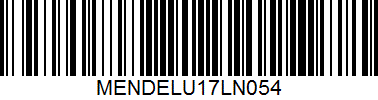 Struktura čárového kódu musí obsahovat označení zkratkou původce, rok, podatelnu (lokalitu) a pořadové číslo, např. MENEDLU17LN0154 (např. „LN“ jako pracoviště „Lednice“). Předpokládáme použití nejrozšířenějších typů používaných kódování čárových kódů (typicky Code 128 nebo Code 39). Podoba pak musí být taková, aby obsahovala čárový kód a pod ním jeho textovou interpretaci, to vše vytištěno na samolepících štítcích vhodného rozměru, tzn. co nejmenší při zachování dobré vizuální i strojové čitelnosti. Použité typy čárových kódů musí zajišťovat takřka 100 % strojovou čitelnost a rozpoznání použitým skenovacím subsystémem a současně s použitím kódování co nejvíce zamezující záměnu s případnými jinými čárovými kódy na dokumentu již přítomnými.Součástí dodávky v této veřejné zakázky jsou předtištěné samolepící štítky s čárovým kódem vyhovujícím uvedeným parametrům, které budou upřesněny výstupy z analýzy detailních požadavků (viz kap. 4.1). Počet takových předtištěných štítků musí být nejméně 20 000 pro každou podatelnu ve smyslu podacího místa (fyzická lokalita).Skenovací subsystém, resp. software by měl zajistit v případě identifikace více přítomných čárových kódů na daném dokumentu výběr takového, který svojí strukturou odpovídá struktuře stanovené pro MENDELU, aby je rozlišil a strojově četl právě ten, který je štítkem nalepeným v podatelně MENDELU.Zadavatel zajistí organizačním opatřením, že v případě obálek označených na prvním místě adresáta názvem univerzity a současně označením „do vlastních rukou“ bude podatelna oprávněna tyto otevřít a zpracovat standardním způsobem.Příjem obvykle neotevíraných obálekZadavatel zajistí organizačním opatřením, že v případě obálek označených na prvním místě adresáta názvem zadavatele a současně označením „do vlastních rukou“ bude podatelna oprávněna tyto otevřít a zpracovat standardním způsobem, neboť toto označení podle zákona č. 500/2004 Sb., správní řád a jeho § 21, odst. (2) znamená oprávnění převzít orgány a osobami uvedenými v § 30 (osoby oprávněné činit úkony jménem právnické osoby) nebo jinými osobami, které byly pověřeny písemnosti přijímat, tedy obvykle zaměstnanci podatelny.Pro případ písemností, kdy před jménem zadavatele je uvedeno jméno osoby, a má se tedy za to, že jde o soukromou korespondenci dané osobě, zadavatel zajistí organizačním opatřením, že zaměstnanci podatelny takové obálky neotevírané předají bez záznamu v EPO adresátu (dané osobě). Pokud adresát následně zjistí (po rozbalení zásilky), že jde o věc úřední, tak danou písemnost dodatečně řádně zaeviduje na podatelně.V případě písemností, které otevírány být nesmí z důvodů splnění některé zákonné povinnosti, typicky nabídky ve veřejných zakázkách označené nápisem „NEOTEVÍRAT!“, bude samolepícím štítkem s čárovým kódem označena a jednoznačně identifikována už obálka, která se tak stane první stranou přijatého dokumentu. Zadavatel po rozbalení zajistí dodatečné doplnění obsahu dokumentu do ESSS.Odesílané dokumentyV případě odesílaných, resp. vytvářených dokumentů musí systém zajistit generování čárového kódu s jednoznačným identifikátorem dokumentu na dokument samotný v cílovém formátu před jeho postoupením, resp. doručením (listinného) na EPO, resp. lokální podatelnu, například s použitím příslušně upravené a připravené šablony dokumentu typu Microsoft Word. Šablona dokumentu v takovém případě obvykle obsahuje prostor (zástupný rámec, pole či symbol), do kterého bude čárový kód generován s použitím identifikátoru z ESSS před převodem do cílového formátu. ESSS musí zajistit vygenerování takový jednoznačný identifikátor buď samostatnou řadou, nebo vhodnou interpretací již existujícího čísla z evidence dokumentů, např. č.j.Současně musí navržené řešení zajistit vhodné a efektivní spojení identifikace odesílaného dokumentu podle předchozího odstavce s obálkou obsahující tento dokument přiopravenou k vypravení, aby obsluha EPO byla schopná v ESSS pro daný dokument změnit po vypravení stav (K vypravení, Vypravený). To však při zachování obvyklého běžného způsobu podávání, tzn. jak v otevřených, tak i uzavřených obálkách.Vhodným řešením může být např. použití samolepících štítků na běžném archu A4 (obvykle v rastru 3x8 štítů), na které ESSS pomocí hromadné operace pro vyznačená podání (dokumenty k odeslání) vytiskne na běžné tiskárně identifikátory (ideálně s čárovým kódem) vybraných dokumentů (vždy shodně s tím na dokumentu v obálce). Obsluha ESSS (zde obvykle sekretariát ústavu či fakulty, asistentka, tajemník) tyto štítky, které si připravila, nalepí na příslušnou obálku před zalepením. Shodnost identifikace na obálce a na dokumentu v ní obsaženém garantuje odesílací uzel.Obdobnou možnost musí mít samozřejmě za účelem splnění stejného požadavku také obsluha EPO na podatelnách. EPO může navíc obsahovat funkcionalitu pro vytištění jednorázového identifikátoru (čárového kódu) na samolepící štítek jednotlivě, na žádost obsluhy podatelny při vypravování dokumentu na připojené lokální tiskárně. Vytištěný čárový kód bude opět shodný s identifikací na dokumentu samotném. (V případ použití podobného návrhu dodávka tiskárny samolepících štítků s čárovými kódy není součástí této veřejné zakázky). Tisk samolepících štítků s čárovým kódem a jednoznačnou identifikací může být nahrazen také tiskem přímo na obálku, nebo tiskem na připojeném frankostroji (ať už přímo na obálku, nebo samolepící štítek frankostroje), přičemž nemusí jít o čárový kód, ale prosté uvedení identifikátoru.Napojení na datovou schránkuPro příjem podání prostřednictvím informačního systému datových zpráv (dále jen „ISDS“) je požadována komponenta, která je napojen na jednu datovou schránku na jedné straně a EPO na straně druhé. Konektor by měl zahrnovat nejméně následující funkčnost:připojení k datové schránce (dále jen „DS“) dle aktuální specifikace webových služeb ISDS,poskytnutí seznamu datových zpráv (dále jen „DZ“) v DS do EPO (všech, stažených, nestažených),stažení DZ automatizovaně nebo na žádost, popř. s výběrem do EPO,přenos metadat podání z DS do EPO,odeslání DZ z EPO do ISDS a DS příjemce/ů,konfigurace napojení na DS,konfigurace automatického stahování DS (období, počet zpráv apod.),vyhledání DS pro odeslání z EPO a aktualizace dat o DS na základě jiných metadat, než je ID DS,test připojení k ISDS a kontrola vypršení připojení.Cílem je zajistit co možná nejautomatizovanější vstup podání v podobě DZ přímo do EPO. Metadata získaná z přijaté DZ je nutné předat spolu s obsahem do EPO a analogicky naopak při odeslání z EPO.Přestože ZFO není definován ve výstupních formátech dle § 23 odst. 1 písm. c) vyhlášky, tak u dodaných DZ požadujeme ukládat kromě obsahu podání i celého původní podání ve formátu ZFO, neboť v něm je obsaženo časové razítko zprávy, které lze vztáhnout na dokumenty v datové zprávě obsažené, i když bude razítko založeno na již expirovaném certifikátu.Zároveň požadujeme zkontrolovat autentizační prvky (elektronický podpis, elektronická pečeť a elektronické časové razítko) i u datové zprávy a výsledek zaznamenat (§ 4 odst. 4 a násl. vyhlášky). Doručenka generovaná ISDS je dokument a pokud je v datovém formátu ZFO, je nutné ji při vyřízení dokumentu nebo uzavření spisu převést do výstupního datového formátu PDF/A.Emaily určené na elektronickou adresu podatelny a další centrální adresyEPO bude zpracovávat elektronické dokumenty přijaté na adresu elektronické podatelny podatelna@mendelu.cz (tzv. „úřední“ emaily). Elektronické dokumenty dodané na adresy pracovníků MENDELU, které tito budou považovat za úřední, budou jimi přeposlány na adresu elektronické podatelny.EPO zpracuje zprávu elektronické pošty dodanou na elektronickou podatelnu tak, že vznikne dokument, jehož první komponentou bude tělo zprávy elektronické pošty a dalšími komponentami budou všechny přílohy (soubory) dané zprávy (nebo obdobným způsobem, který zpracuje tělo a přílohy, přičemž zachová nezaměnitelnou perzistentní vazbu mezi tělem a přílohami).Jádro ESSS zajišťující klíčové funkce spisové služby a spisovnyOrganizační struktura a spisové uzlyV následujícím jsou uvedena v současnosti platná schémata organizační struktury univerzity vč. jednotlivých fakult, rektorátu a celoškolských pracovišť. Plnou zelenou jsou vybarvena ta pracoviště, která představují spisové uzly organizace (původce) aktuálně (či v řádu týdnů) používané. Současně jsou u nich zapsány jako prefix čísla těchto pracovišť (např.: 962-Ústav informačních technologií, kde číslo je uvedeno jen v případě samostatného nákladového střediska vedeného v SAP).Spisový řád, spisový a skartační plánNejblíže se svým obsahem, rozsahem a účelem spisovému řádu blíží dokument označený Zásady výkonu spisové služby na Mendelově univerzitě v Brně (dále jen „ZVSS“), který může být zdrojem informací a podkladů pro dodavatele ve fázi analýzy detailních požadavků ve smyslu kap. 4.1. Pro účely nasazení plnohodnotného ESSS ho však nelze považovat za úplný, dostačující a závazný. Jeho finální podoba ve smyslu spisového řádu bude upravena až na základě výstupů tohoto projektu (jak z fáze analýzy detailních požadavků, tak i z fáze implementace a nastavení systému).Užívaný spisový a skartační plán je realizován v podobě nastavení a datových struktur jako součást stávajícího řešení ESSS implementovaného jako modul Univerzitního informačního systému (dále jen „UIS“), který je označován jako Elektronická spisová služba (dále jen „eSpS“). Jeho podoba je zpracována jako ukládací plán a je přílohou ZVSS.Využití eSpS pro účely ESSSUIS aktuálně prostřednictvím modulu eSpS částečně pokrývá funkčnost ESSS, a to v zúženém rozsahu, který zahrnuje následující okruhy činností:podatelna, resp. výpravna (příjem a odeslání),datová schránka (příjem a odeslání),evidence dokumentů,rozdělování a oběh dokumentů,zpracování,termínování,verzování při revizích,opravy, úpravy metadat, včetně změn elektronických příloh,hromadné operace,vazby mezi dokumenty, souvislost (nastavení navazujícího dokumentu),kopie dokumentu pro nový,vyřízení,správa šanonů (vytváření věcných skupin)transakční protokolspisovna,skartační řízení,archiv,vyhledání dle obsahu (fulltext) a/nebo metadat,filtrování dokumentů,tisky seznamů,adresář,správa systému (spisové uzly, správci, osobní nastavení, seznamy, evidence apod.).Pro účely zadání předmětné zakázky vyžadujeme co do rozsahu funkčností minimum definované stávající funkčností modulu eSpS v UIS.Pro účely bližší představy o využití eSpS v UIS lze využít příručku nazvanou Univerzitní informační systém – Mendelova univerzita v Brně – Elektronická spisová služba – Svazek 19, verze 0.49 z 5. 4. 2017 – viz příloha
UIS-Elektronická spisová služba-manuál-170405.pdf.Podpisový řádPodepisování dokumentů v analogové i digitální podobě se řídí pravidly popsanými v dokumentu ZVSS, které jsou uvedeny v části Podepisování dokumentů a používání razítek.Označování a evidence dokumentů v ESSSJednoznačný identifikátor dokumentuPro účely jednoznačné identifikace každého dokumentu bude existovat jedna souvislá řada pro každý kalendářní rok pro všechny podoby dokumentu (listinné, elektronické, „fyzická“ podání). Bližší stanovení struktury jednoznačného identifikátoru dokumentu bude stanovena v rámci analýzy detailních požadavků ve smyslu kap. 4.1.Navíc bude součástí identifikace dokumentu v listinné podobě čarový kód zajišťující jednoznačné spojení dokumentu v analogové podobě s odpovídající položkou v evidenci v ESSS (blíže viz kap. 2.3.1.2).Číslo jednacíStruktura čísla jednacího je co do složitosti aktuálně specifikována následující syntaxí:MENDELU-<pořadové_č_spisu><rok>/<pořadové_č_dokumentu_ve_spisu>–<č_vyřizujícího_pracoviště>např. MENDELU-00458/2017/042-494, alternativně pak následovně:MENDELU-<pořadové_č_spisu>-<pořadové_č_dokumentu_ve_spisu>/<rok>-<č_vyřizujícího_pracoviště>např. MENDELU-00458-042/2017-494. V rámci analýzy detailních požadavků může být tato syntaxe ještě modifikována. Současně požadujeme číslování komponent dokumentu a jednotlivých listů dokumentu. Pokud k jednomu doručenému dokumentu bude vyhotoven právě jeden vyřizující dokument, nebude využito možnosti připojení vyřizujícího dokumentu k doručenému dokumentu označením stejným číslem jednacím, ale bude použit přírůstek, tj. další číslo jednací (další pořadové číslo ve spisu).Spojení uložení analogové části spisu (lokace a její změny) s odpovídající položkou v evidenci v ESSS musí být provedeno formou metadat.Samostatné evidence dokumentůMENDELU eviduje v současnosti několik samostatných evidencí dokumentů, jejichž výčet uvádíme dále v této kapitole.První skupina jsou samostatné evidence, které vytvářejí, přijímají a evidují dokumenty různých typů a tyto budou i nadále evidovány v těchto samostatných evidencích. Jde o následující samostatné evidence dokumentů:Univerzitní informací systém (UIS):výzva k doplnění přihlášky,pozvánka na přijímací řízení,rozhodnutí o přijetí ke studiu,oznámení o nutnosti dodat maturitní vysvědčení,rozhodnutí o nároku na ubytovací stipendium,rozhodnutí o poplatku,zkušební zpráva (o výsledku zkoušky),zápis o státní závěrečné zkoušce (SZZ),zpráva o průběhu studia,návrh na ukončení studia,evidenční list studenta (osobní spis studenta),diplom, dodatek k diplomu,osvědčení,vysvědčení,ocenění,potvrzení o studiu, o ukončení studia,potvrzení pro Správu sociálního zabezpečení (SSZ),výpis o průběhu studia,zahraniční studenti – dopis o akceptaci,zahraniční studenti – potvrzení pobytu cizince,zahraniční studenti – potvrzení doby studia,finanční dohoda pro zahraniční pobyty,jmenování školitele doktoranda,závěrečná práce,posudek vedoucího a oponenta závěrečných prací,zápisový arch,osobní rozvrh,povolení mimořádného opravného termínu zkoušky,povolení opakovat část studia,uznání zkoušek,přiznání stipendia (sociální, mimořádné, prospěchové, sportovní, tvůrčí),výzva k vyjádření se k podkladům rozhodnutí.Oblast finanční účetnictví, majetku a mezd evidované v systému SAP:objednávky,faktury přijaté,faktury vydané,zápočet,upomínky,výzva k zaplacení úroků,hlavní knihyúčetní závěrka,rozvaha,výkaz zisků a ztrát,příloha k účetní závěrce,výsledovka měsíční,dodací list,vnitřní zúčtování,účetní doklady hlavní knihy,cestovní příkazy tuzemské a zahraniční,pokladní knihy vč. příjmových a výdajových dokladů,skladové výdejky a příjemky,rozpočet,daňová přiznání podaná prostřednictvím daňových portálů: daň z příjmů, DPH, kontrolní hlášení, souhrnné hlášení, daň silniční , spotřební  daň z piva, daň z nemovitých věcí, daň z nabytí nemovitých věcí,protokol o převzetí dlouhodobého majetku,převodky majetku,hospodářské prostředky – evidence drobného majetku,vyřazovací protokoly,inventarizace veškerého majetku a podklady z pracovišť,mzdové listy,rekapitulace mezd.Evidence veřejných zakázek – napojení na systém EZAK:záznam o zadání,výzva k podání nabídek,zadávací dokumentace příp. výzva vč. zadávací dokumentace,vysvětlení zadávací dokumentace,protokol o otevírání nabídek,protokol o posouzení nabídek,zpráva o hodnocení nabídek,rozhodnutí (o výběru, o zrušení, o vyloučení apod.),oznámení (o výběru, zrušení, vyloučení apod.),námitky, rozhodnutí úřadu,smlouva,písemná zpráva zadavatele.Napojení na systém EZAK požadujeme minimálně následujícího obsahu a rozsahu:Technické rozhraní pro integraci realizováno musí být pomocí webových služeb.V komunikaci mezi systémy musí být přenášeny metadata i soubory.Rozhraní musí systému EZAK umožnit nejméně:založit a editovat spis, založit písemnost s případnou editací, zrušit spis a dokument, uzavřít spis.Jako součást plnění fáze analýzy detailních požadavků ve smyslu kapitoly 4.1 požadujeme návrh způsobu propojení základní evidenční pomůcky ESSS se samostatnými evidencemi dokumentů (odkaz ze spisu/věcné skupiny do samostatné evidence) a využití ESSS pro příjem, odeslání a skartaci dokumentů vedených v samostatných evidencích, vč. odpovídající funkčnosti přítomné v ESSS, i kdyby přímo v implementaci nebyla vždy pro daný typ dokumentu využita.Většina těchto samostatných evidencí nesplňuje-li požadavky NSESSS na ISSD. V takovém případě požadujeme, aby ESSS disponovalo integračním rozhraním pro ISSD samostatných evidencí. Do ESSS se tak díky takové integraci budou přenášet všechna povinná metadata. Integrační rozhraní musí nejpozději od 4. 7. 2018 plně podporovat požadavky a funkce podle kapitoly 9 NSESSS.Funkčnost integračního rozhraní může brát v úvahu, že v případě, že ESSS přenáší dokument do jiného ISSD, ve kterém je vyřizován (ESSS slouží pouze pro zachycení oběhu dokumentu), nemusí být podle požadavku 2.7.19 NSESSS tento dokument v ESSS evidován. Evidenci a další nakládání s dokumentem zajistí až ISSD, do kterého je dokument přenesen (musí odpovídat NSESSS). V ESSS, ze kterého byl dokument přenesen, se uchovává transakční protokol a hlavička metadat s evidenčním číslem z ISSD, do kterého byl dokument přenesen.Dokumenty mimo evidence nově zařazené do ESSSDalší skupinou dokumentů jsou dnes dokumenty evidované samostatně, popř. neevidované ve zvláštní evidenci vůbec, u kterých v předmětné zakázce počítáme s jejich přímým začleněním do ESSS. Jde o následující evidence:Studijní agenda:rozhodnutí o nesplnění požadavků (ukončení studia),rozhodnutí o nepřijetí (kapacitní důvody),rozhodnutí o nepřijetí (nesplnění požadavků),rozhodnutí o přijetí ke studiu (pokud uchazeč nedá písemný souhlas k doručení v UIS),rozhodnutí o přijetí k doktorskému studiu (pokud uchazeč nedá písemný souhlas k doručení v UIS),rozhodnutí o poplatku za delší dobu studia,rozhodnutí o přerušení studia,rozhodnutí o přerušení studia (rodičovství),rozhodnutí o přerušení studia (odklad státní závěrečné zkoušky),rozhodnutí o zamítnutí žádosti o přerušení studia,rozhodnutí o nepovolení mimořádného opravného termínu,rozhodnutí o nepovolení opakovat část studia,rozhodnutí o neuznání zkoušek nebo jiných povinností,rozhodnutí o nepřiznání stipendia.Oblast finančního účetnictví a majetku:podpisové vzory,výrok auditora,výroční zpráva o hospodaření,rozhodnutí o přidělení dotací a příspěvku,smlouvy o přidělení dotací,smlouvy o převodu majetku,smlouvy o koupi a prodeji majetku,smlouva DOČ,daňová prohlášení poplatníka,evidenční list nemocenského pojištění,doklad pro výplatu odměn,statistické výkazy dle požadavku.Lidské zdroje:přihláška do výběrového řízení,pracovní smlouvy,dohody mimo pracovní poměr,smlouva o autorském honoráři,mzdové dekrety,dohody o změně pracovní smlouvy,potvrzení o zaměstnání,rozvázání pracovního poměru výpovědí/dohodou/uplynutím sjednané doby,dohody o jiné úpravě rozvržení pracovní doby,dohody o srážkách ze mzdy,potvrzení o výplatě autorského honoráře,ujednání o poukazování mzdy a náhrady mzdy na účet zaměstnance,výstupní list,lékařský posudek o zdravotní způsobilosti,zápočtový list,oznámení o změně názvu vykonané práce,jmenovací dekret,mzdový list (popř. souhrnný roční mzdový list všech zaměstnanců).OBD – evidence výsledků vědy a výzkumu:výstupní dávky pro RIV,posudek Interní grantové agentury (IGA).Stavební dokumentace.Oblast mezinárodních vztahů a internacionalizace.Vytváření a vedení spisůPrimárně budou spisy vytvářeny formou sběrného archu. Při distribuci dokumentu v EPO se nejprve zobrazí jako nezařazený dokument u konkrétního řešitele a následně bude buď založen nový spis, nebo bude dokument zařazen ke spisu stávajícímu. Příchozí dokument s výjimkou prvního, na jehož základě sběrný arch vzniká, neevidujeme bezprostředně po doručení, ale dojde pouze k označení dokumentu přidělením jednoznačného identifikátoru dokumentu v elektronickém systému spisové služby. Teprve zpracovatel (konečný spisový uzel zpracování na příslušném pracovišti) zařadí takovýto dokument do spisu, čímž je dokumentu přiděleno číslo jednací a provedena evidence. V ESSS je evidence distribuovaná a podstatná část údajů je zaznamenána již podatelnou (datum doručení, odesílatel apod.). Základ čísla jednacího všech dokumentů ve spisu (tvořící označení samotného spisu – spisovou značku) se odvozuje od čísla jednacího iniciačního dokumentu. Dokumenty tak, jak jsou zapisovány do sběrného archu, dostávají k označení spisu pořadové číslo (přírůstkově vždy o jedno vyšší než předchozí v rámci spisu) a tak je tvořeno jejich číslo jednací.Pokud se jedná v jedné věci a vznikají při tom analogové i digitální dokumenty, pak vzniknou vždy dva paralelní a rovnocenné, referencí propojené spisy, tzv. „párové spisy“, z nichž jeden bude sdružovat analogové dokumenty a druhý dokumenty digitální. Jinak řečeno nebudou vznikat spisy „hybridní“.V situaci, kdy není nutné pro dokument vytvářet spis, např. je použito vyřízení odpovědí, takže by bylo možné využít přiřazení dokumentu ne ke spisu, ale pouze k věcné skupině, požadujeme navrhnout řešení, jak v dodavatelem nabízeném ESSS tuto situaci řešit, zdali je vždy nutné zakládat spis apod.Současně požadujeme splnění následujících elementárních funkčností nad rámec normativních požadavků:tvorba, znázornění a export spisů v XML a jiném uživatelsky srozumitelném formátu,vedení typových spisů,možnost nastavit mechanismus vytváření názvu spisu (student, zaměstnanec, projekt…).Životní cyklus dokumentůDokumenty při zpracování prochází následujícími (či obdobnými se zachováním významu a logiky) stavy, které musí být příslušně měněny v metadatech dokumentu v ESSS (automatizovaně i ručně dle kontextu):stavy přijatého dokumentu:Přijatý – stažený z ISDS nebo elektronické adresy, přijatý listinný dokument na podatelně, evidovaný v EPO,Zpracovaný v EPO – provedené kontroly, potvrzené doručení, vytěžení apod., konvertovaný (digitalizovaný), ale ještě nepředaný pracovišti k vyřízení,Ke zpracování – odeslaný z podatelny pracovišti ke zpracování,Přidělování – převedený na pracoviště jiným pracovištěm,Ve zpracování – přijatý na pracoviště ke zpracování,Vyřízený – evidovaný ve spisovně pracoviště,Ve spisovně – uložený v centrální elektronické spisovně, v uzavřeném spisu,Ke skartaci – vybraný ke skartaci ve skartačním řízení,Skartován – rozdělen na skupiny k archivaci nebo ke zničení,Převeden k archivaci – dokument ve skupině k archivaci převeden do výstupního datového formátu a SIP balíčku,Archivován.stavy odesílaného dokumentu:Nový – v tvorbě/připravován/vyhotoven, zatím u autora,K připomínkování – odeslán na připomínky a případné revizi,Vrácený – byly připomínky, nelze dát ke schválení, bude třeba doplnění nebo revize,Ke schválení – už nejsou připomínky, a tedy bez dalších revizí odeslán ke schválení,Schválený – věcně a závazně schválený, případně obsah vybavený elektronickým podpisem/pečetí,K odeslání – doplněn způsob odeslání a adresát, u listinných podání také vytištěný, zabalený, opatřený adresním štítkem,K vypravení – připraven k odeslání, tzn. u listinných podání také zalepená obálka a ofrankováno,Vypravený – odeslaný mimo MENDELU,Doručený – potvrzeno doručení,Dodaný – převzatý adresátem, existuje dodejka nebo její ekvivalent.V případě dokumentů odeslaných v listinné podobě prostřednictvím běžné doporučené pošty požadujeme, aby systém sám kontrolovala vyznačoval fikci doručení, tzn. přesunul dokument automaticky do stavu Dodaný a označil způsob – fikcí.Tvorba dokumentůPro tuto oblast funkcí požadujeme splnění následujících elementárních funkčností nad rámec normativních požadavků:tvorba dokumentů, resp. konceptů ve smyslu NSESSS,verzování dokumentů, resp. konceptů,vygenerování dokumentu ze šablony v ESSS, online (tzn. runtime) napojení editorů formátů Microsoft Office, zejména Word a Excel,generování čárového kódu s jednoznačnou identifikací dle kapitoly 2.3.1.2 na dokumenty před převodem do výstupního datového formátu (PDF),automatizovaný převod z formátu Microsoft Word do PDF/A a připojení elektronického podpisu přímo v ESSS tak, aby práce tvůrce dokumentu končila v editoru Microsoft Word,automatické doplnění metadat ze spisu/dokumentu do těla dokumentu na místa určená metaznaky (pole),hromadné vytvoření a zpracování a vyřízení vlastních typově shodných dokumentů,nastavení a zajištění upozornění (nepřiložená příloha, nepodepsán dokument, nepřidělen skartační znak, chyba formátu, chyba na příjmu, chyba vypravení apod.),připojit k dokumentu libovolné množství příloh.Vyřizování dokumentůPro tuto oblast funkcí požadujeme splnění následujících elementárních funkčností nad rámec normativních požadavků:zajištění automatizované urgence a eskalace termínu vyřízení dle nastavení a nastavitelné parametry (čas, způsob, tzn. adresáti dle rolí/uzlů),pohled na dokumenty dle termínu vyřízení (blízko termínu/lhůty, po termínu),nastavení a řízení schvalování (obecně oběhu) dokumentů (sériově, paralelně),podpora nastavitelných workflow spojených se zpracováním smluv (např. návrh, připomínkování, schvalování, zveřejnění),převod záznamů o dokumentech a dokumenty na nástupce (jinou roli) při změně pracovního poměru zaměstnance, zrušení role apod.zajištění zastupitelnosti a jejího nastavení, a to nečekaně i plánovaně (nemoc, dovolená),funkce pro záznam ztráty nebo poškození dokumentu,funkce pro nastavení systému tak, aby spis a jednotlivé dokumenty v něm zařazené přijímaly skartační znak a lhůtu podle nejpřísnější z dokumentů ve spisu zařazených,automatické zasílání notifikace na e-mailové adresy příslušných uživatelů (autor, zpracovatel, nadřízený apod.) o předání dokumentu ke zpracování, vč. agregace takových notifikací do souhrnu, např. sloučit všechna avíza pro jednoho uživatele za posledních 24 hodin do jedné mailové zprávy.Vypravování Odesílání dokumentůPro tuto oblast funkcí požadujeme splnění následujících elementárních funkčností nad rámec normativních požadavků:funkce pro vrácení dokumentu k odeslání z výpravny zpět na spisový uzel (např. z důvodu opravy záznamu),funkce pro zaevidování odeslání dokumentu kurýrem, faxem, přes dedikovaný portál (např. portály grantových agentur, centrální databáze),funkce pro generování podacího archu, případně elektronického podacího archu (někdy také označován jako „ePA“) dle požadavků České pošty, s.p., funkce pro tisk údajů o adresátu na obálky a možnost konfigurace těchto údajů pro tisk na obálku, vč. jednoznačné identifikace dokumentu v obálce, nebude-li řešeno jinak (viz 2.3.1.2.2),funkce pro hromadný tisk na obálky k vybraným zásilkám,funkce pro zadání, resp. výběr způsobu a parametrů vypravení podle požadavků České pošta, s.p., zejména:doporučeně,obyčejně,na dobírku,váha,cena (výběrem, zadáním, nebo na základě váhy);funkce pro generování poštovního podacího archu s položkami:datum odeslání na poště,podací znaky,adresát,dobírka,cena,č.j. z ESSS;napojení ESSS na frankovací stroj za účelem nastavení parametrů frankování (co bude vytištěno), zejména:výběr ceny z číselníku sazeb (zadávaným a spravovaným obsluhou centrální podatelny) podle zvoleného způsobu doručení a váhy,odesílací pracoviště (spisový uzel),datum odeslání (plánované odeslání – dopředu, kdy se půjde na poštu),jednoznačná identifikace dokumentu v obálce, nebude-li řešeno jinak (viz 2.3.1.2.2),frankování na štítek, nebo přímo na obálku;měsíční vyúčtování nákladů na poštovné pro jednotlivé děkanáty, rektorát apod.,hromadná podání (více záznamů v EPO najednou označit a provést operaci),příprava a tisk adresních štítků a štítků odesílacího pracoviště (spisového uzlu), vč. jednoznačné identifikace dokumentu v obálce, nebude-li řešeno jinak (viz 2.3.1.2.2).V případě, že je dokument k vypravení přímo připraven k odesílání (např. jde o odpověď na DZ a je znám ID DS příjemce), EPO automatizovaně odešle (vypraví) písemnost bez zásahu obsluhy EPO (daná uživatelské role). Zásah role obsluhy podatelny bude třeba jen v případech, kdy nebude možné odeslat písemnost přímo (automatizovaně), např. není znám ID DS příjemce, protože mu nebylo ještě z ESSS nic posíláno, nebo jde o listinné podání (dokument vlastní).Vyhledávání Pro tuto oblast funkcí požadujeme splnění následujících elementárních funkčností nad rámec normativních požadavků:funkce pro vyhledání klíčové entity (spisy, dokumenty, jejich součásti, adresáty apod.) v systému podle atributů a jejich definovaných rozsahů, resp. omezujících kritérií, fulltextově nebo kombinací a atributy, to vše vždy respektujíc přístupová práva a schopnosti jednotlivých rolí,funkce pro vytváření souhrnné a statistické výstupní sestavy ze spisové služby pro vedení Mendelu, zejména počet vyřízených dokumentů, počet zpracovávaných dokumentů jednotlivými pracovníky v jednotlivých stavech, statistiku použití časových razítek apod.Skartační řízení a výběr archiváliíPro tuto oblast funkcí požadujeme splnění následujících požadavků:s ohledem na párové spisy (viz kapitola 2.4.6) musí být i skartační řízení listinných a elektronických částí spisu prováděno paralelně,pro listinné dokumenty provozuje Mendelu vlastní akreditovaný archiv,vybrané archiválie z digitálních dokumentů budou předávány do Národního digitálního archivu (NDA),musí být dostupná funkce a nastavení pro export do NDA.Transakční protokolESSS denní obsah transakčního protokolu automaticky uloží na konci kalendářního dne v datovém formátu XML a umožní vizuální ztvárnění (náhled) a tisk v systému. Transakční protokol opatří zaručeným elektronickým podpisem nebo elektronickou pečetí a časovým razítkem. Tento dokument zatřídí do spisového plánu a je mu předělen skartační režim se skartačním znakem a lhůtou.Centrální úložiště dokumentůÚložiště dokumentů slouží (a) jako úložiště pro ESSS, popř. další (externí) systémy a aplikace a (b) univerzální modul pro práci s elektronickými dokumenty, řízení jejich tvorby a správu (ve smyslu ESSS označovaného někdy jako CMS). Jedná se o komponentu vycházející z odpovídajícího průmyslového standardu v oblasti DMS (Document Management System) resp. CMS (Content Management System).Služby tzv. dlouhodobého důvěryhodného úložiště (elektronické spisovny)Dle ZASS a jeho § 3, odst. (5): „V případě dokumentů v digitální podobě se jejich uchováváním rozumí rovněž zajištění věrohodnosti původu dokumentů, neporušitelnosti jejich obsahu a čitelnosti, tvorba a správa metadat náležejících k těmto dokumentům v souladu s tímto zákonem a připojení údajů prokazujících existenci dokumentu v čase. Tyto vlastnosti musí být zachovány do doby provedení výběru archiválií.“Požadujeme naplnění tohoto ustanovení stejně jako ustanovení § 69a implementací služeb tzv. dlouhodobého důvěryhodného úložiště. Tím však neimplikujeme nijak povinnost opatřovat opakovaně před expirací platnosti certifikátu, na kterém je „založeno elektronické časové razítko“ (tj. certifikátu, na základě kterého je možné elektronické časové razítko ověřit), dokument dalším elektronickým časovým razítkem („přerazítkování“). K tomu je nutno doplnit, že ani dokument, který není vůbec opatřen uvedenými autentizačními prvky, nelze a priori pokládat za „nepravý“ nebo „neautentický“ (např. interní dokumenty původce).Požadujeme splnění povinností uvedených v NSESSS, které podporují a svým plněním prokazují tzv. autenticitu a integritu dokumentů.Rozhraní pro externí systémy – APICílem této komponenty je poskytnutí aplikačního programového rozhraní (API) pro přístup k funkcím jádra ESSS, např. v okamžiku odesílání a příjmu dokumentů, aby specializované systémy realizující samostatné evidence dokumentů nemusely splňovat rozsáhlou archivní legislativu, a to i v případě metadat dokumentů a jejich ukládání. (Dokument vzniklý ve specializovaném systému – evidovaný v samostatné evidenci dokumentů může být automaticky zatříděn do spisu založeného pro tento účel, ale i přímo do věcné skupiny, která byla pro tyto dokumenty vytvořena; přeevidování (přidělení čísla jednacího) v tomto případě není nutné.)Cílem rozhraní pro externí systémy je současně poskytnout univerzální technické prostředky pro získávání dat ze systému a jeho modulů a zajistit přístup k vybraným objektům systému na žádost. Typickým příkladem je např. výběr, zpřístupnění a zobrazení elektronického obrazu dokumentu uloženého v úložišti dokumentů z účetního systému.Technické, provozní a nefunkční požadavkyTechnické podmínky plnění zakázky ve smyslu zadávací dokumentace jsou podmínky, které jsou splněny naplněním dále uvedených technických požadavků na předmětný systém.Kvantitativní požadavkyRozsah užití softwareSystém bude užíván v následujícím rozsahu a počtu příslušných uživatelů:cca 300 uživatelů celkem,a až cca 15 správců definic a procesů.Požadujeme po dodavateli návrh příslušného licenčního modelu a skladby umožňující časově neomezené užití systému v uvedeném rozsahu.Rozsah zpracovávaných informacíObjem zpracovávaných dokumentů je odhadem určen na řádově desítky tisíc ročně, v některých obdobích i desítky tisíc v kratším období (např. období přijímacích zkoušek).Odesílaných listinných podání a tím pádem i ofrankovaných obálek je ročně průměrně 60 000, přičemž denní maximum může být i 5 000.Požadavky na způsob nasazení softwarePro účely nasazení základního software ESSS stejně jako výsledného kompletního řešení software ESSS do provozního prostředí zadavatele požadujeme v rámci implementačních prací zajištění instalace software ESSS do následujících prostředí:testovací prostředí – za účelem seznámení s funkčností základního software ESSS, školení obsluhy a správy systému a akceptačního testování,produkční prostředí – za účelem ostrého provozu systému v reálném prostředí zadavatele.Obě uvedená prostředí budou realizována pomocí nástrojů pro virtualizaci, jejichž detailní popis naleznete v kapitole 3.Dodavatel pak zajistí pro potřeby customizace systému, popř. vývoje jeho komponent prostředí vývojové a navrhne mechanismus (metodiku) a pravidla nasazování vývojových stádií softwarových komponent řešení do testovacího prostředí (deployment management) vč. postupu návratu (roll-back) v případě neúspěšné akceptace takto nasazené komponenty.Navržená metodika musí striktně dodržovat podmínku datového oddělení jednotlivých prostředí.Výpočetní prostředí zadavateleZadavatel požaduje kompatibilitu, nasazení a integraci systému navrženého dodavatelem do prostředí stávající infrastruktury zadavatele dále popsaného. Jejím základem je virtualizace, takže veškeré systémy musí být kompatibilní s virtuálním výpočetním prostředím dále uvedeného typu. Software ESSS bude provozován kompletně na infrastruktuře zadavatele.Stávající prostředí zadavatele je charakterizováno následujícím technologickým zázemím, v rámci nějž je dodavatel povinen dodržet uvedenou kompatibilitu:platforma virtualizace: VMware ESXi, KVM, oVirt,platforma OS: Linux, alternativně MS Windows Server,databáze: MySQL, Postgre SQL, alternativně MS SQL, Oracle Express,autentizace prostřednictvím SSO (např. Shibboleth),OS pracovních stanic: Microsoft Windows 10,kancelářský balík Microsoft Office verze 2016,prohlížeče webu: Mozzila FireFox, Google Chrome v aktuálních verzích.Potřebné licence produktů výpočetního prostředí (zejména OS, DB) pořídí zadavatel ve vlastní režii a nejsou předmětem této VZ.Uvedení požadavků na výpočetní výkonDodavatel ve své nabídce uvede specifikace minimální a doporučené konfigurace hardware, resp. výpočetního výkonu a parametry software potřebného pro bezešvý provoz systému s uvedením nejméně:počet virtuálních serverů a určení jejich působnosti,počet a výkon procesorů na každý virtuální server,velikost operační paměti na každý virtuální server,ostatní parametry virtuálních serverů,počet a parametry diskového prostoru, zejména jeho kapacita,požadovaná datová propustnost sítě.BezpečnostPožadujeme splnění následujících charakteristik, vlastností a parametrů bezpečnosti systému. Komunikace mezi klienty a servery musí být šifrována šifrovacím algoritmem, který je obecně považován za bezpečný, důvěryhodný a není znám případ jeho prolomení.Centrální správa systému spisové služby.Synchronizace uživatelských profilů LDAP kompatibilního serveru do ESSS alespoň v rozsahu jméno, příjmení, login, útvar.Systém přístupových práv s možností delegování na osoby, role či organizační jednotky a řešení zastupitelnosti, vč. neplánované.Systém přístupových práv umožní nastavení v souladu NSESSS omezení přístupu k dokumentům obsahujícím citlivé nebo osobní údaje pro určité role nebo skupiny.Využívání uznávaného elektronického podpisu, uznávané elektronické pečetě a kvalifikovaného časového razítka, ověření jejich platnosti.Podpora ověření PDF souborů, které mají zaručený elektronický podpis vč. správy kořenových certifikátů.Možnost šifrování uložených dokumentů a jejich názvů.Zaznamenání všech pokusů o narušení systému neoprávněným přístupem do transakčního protokoluOstatní požadavkyŘešení pomocí třívrstvé architektury (klient – aplikační server – databázový server).Pravidla a chování uživatelského rozhraní systému jsou konzistentní v celém systému (např. rozmístění panelů nástrojů v oknech či příkazů v menu).Často prováděné operace (např. otevření dokumentu) musí být navrženy tak, aby mohly být provedeny malým počtem interakcí.Dokumentace životního cyklu ESSS musí být zpracována formou typového spisu.Členění předmětu plnění veřejné zakázkyPředmět plnění veřejné zakázky bude dodán formou realizačního projektu vhodného pro implementaci systému (dále jen „projekt“). Realizace projektu je členěna do několika fází, jejichž výstupy označujeme jako dodávky projektu. Uvedené fáze, resp. jejich výstupy nemusí být nutně realizovány chronologicky tak, jak jsou níže postupně popsány. Detailní popis náplně dílčích plnění jednotlivých fází projektu a obsah dodávek projektu, resp. výstupy jsou uvedeny v následujících podkapitolách.Dodavatel ve své nabídce pro realizaci jím navrženého řešení uvede výčet a náplň dodávek projektu nejméně v rozsahu určeném touto kapitolou a jejími podkapitolami.Analýza detailních požadavků – Detailní specifikace řešeníToto dílčí plnění zahrnuje provedení analýzy detailních procesních, funkčních a technických požadavků zadavatele na výsledné, resp. cílové řešení ESSS jako celku, jejímž výstupem je dokument označený Detailní specifikace řešení. Analýza bude vycházet z funkčních a technických požadavků uvedených v kapitole 3 a jejím účelem je zvýšit míru detailu požadovaných funkčních a technických vlastností cílového řešení ESSS zkoumáním do větší hloubky a šíře v míře obvyklé u projektů tohoto typu.Řešení náležitostí výkonu spisové služby v Detailní specifikaci řešeníDetailní specifikace řešení musí mimo jiné obsahovat, a to i formou odkazu do jiné existující dokumentace, která je součástí plnění, detailní návrh řešení následujících náležitostí výkonu spisové služby:výčet všech užívaných evidencí dokumentů (§ 8 odst. 4 vyhlášky),struktura evidenčního čísla v samostatné evidenci dokumentů (§ 11 odst. 2 vyhlášky), tzn. struktura jednoznačného identifikátoru dokumentu, čísla jednacího a označování spisů,syntaxe, velikost, kódování a počet řad čárových kódů na samolepících štítcích,uspořádání dokumentů ve spisu, pokud je odlišné od chronologického (§ 12 odst. 8 vyhlášky),způsob tvorby spisu (§ 12 odst. 9 vyhlášky),způsob rozdělování dokumentů podatelnou (§ 13 odst. 1 vyhlášky),další způsoby vyřízení odchylné od stanovených § 14 odst. 2 písm. a) až d) vyhlášky (§ 14 odst. 2 písm. e) vyhlášky), tzn. jiným vyřízením než dokumentem, postoupením, vzetím na vědomí, záznamem na dokumentu,podmínky podepisování odesílaných dokumentů včetně podmínek používání uznávaného elektronického podpisu, uznávané elektronické značky a kvalifikovaného časového razítka a podmínky používání úředních razítek (§ 65 odst. 7 ZASS; § 17 odst. 1 vyhlášky)způsob propojení základní evidenční pomůcky ESSS se samostatnými evidencemi dokumentů (odkaz ze spisu/věcné skupiny do samostatné evidence) a využití ESSS pro příjem, odeslání a skartaci dokumentů vedených v samostatných evidencích.spisový a skartační plán, který stanovuje způsob ukládání dokumentů ve spisovně (§ 19 odst. 1 vyhlášky); je součástí spisového řádu (§ 66 odst. 2 ZASS) a musí obsahovat náležitosti dle § 66 odst. 2 ZASS a § 15 vyhlášky,postup při zapůjčování a nahlížení do dokumentů ve spisovně včetně evidence (§ 19 odst. 4 vyhlášky),způsob přípravy a průběhu skartačního řízení (§ 20 odst. 3 vyhlášky),specifické podmínky ochrany osobních údajů a prostředky zpracování údajů ve jmenném rejstříku (§ 25 odst. 4 vyhlášky),postup spisové rozluky (§ 68a odst. 6 ZASS).Dodavatel ve své nabídce uvede jím nabízený rozsah, obsah a postup analýzy detailních požadavků a rozsah a obsah Detailní specifikace řešení.Dodávka softwareVlastní software ESSS definujeme jako dílčí plnění vzniklé jako výsledek následujících činností v projektu a jejich výstupů:dodávka základního software ESSS (označovaný někdy jako neunikátní, standardní či „balíkový“), a to včetně použitých komponent třetích stran,instalace a konfigurace základního software ESSS,přizpůsobení, úpravy a rozšíření software ESSS na základě Detailní specifikace řešení.Dodávka základního softwareZ níže uvedených požadavků na funkčnost je zřejmé, že požadujeme nasazení software ESSS určitých funkčních a nefunkčních (technických) vlastností. Ty lze dosáhnout vystavěním řešení na již hotovém a přednastaveném základním (nespecifickém) software a dále doplněním a úpravou funkčností na straně klienta a/nebo serveru dle požadavků zadavatele (specifický software).Toto dílčí plnění zahrnuje poskytnutí práva výkonu autorských majetkových práv (licencí) k základnímu software ESSS a jakémukoliv dalšímu software, který je součástí systému, ať už dodavatele, nebo třetí strany, který je z pohledu výkonu majetkových práv software nespecifickým.Instalace, konfigurace, úprava a rozšíření základního softwareToto dílčí plnění zahrnuje instalaci základního software ESSS a všech komponent potřebných pro jeho provoz do testovacího a produkčního prostředí. Vývojové prostředí ponecháváme v režii dodavatele.Dále toto dílčí plnění zahrnuje konfiguraci základního software ESSS a jeho případné programové úpravy a rozšíření za účelem splnění požadavků zadavatele obsažených v Detailní specifikaci řešení podle kapitoly 4.1.Dodavatel ve své nabídce uvede jím nabízený rozsah a obsah nabízených komponent, oblastí konfigurace, parametrizace, přizpůsobení, úprav a rozšíření základního software ESSS.Požadavky na způsob poskytnutí práv k užití softwareSoučástí návrhu řešení v nabídce dodavatele požadujeme detailní popis použitého způsobu poskytnutí práv k užití software (licenční model) ESSS s uvedením rozsahu a vazby poskytnuté licence na počet uživatelů, popř. výpočetní výkon či jiné měřitelné parametry určující rozsah platnosti licence, a to minimálně v rozsahu umožňujícímu zadavateli:užívání systému v rozsahu minimálně dle kap. 3.1 (počty a typy uživatelů, objem dat, prostředí, architektura),údržbu, podporu, přizpůsobení, úpravy, tvorbu doplňků a obecně jakýkoliv další rozvoje systému,v rámci nejméně České republiky,na dobu neomezenou.Důvodem je snaha zadavatele zajistit možnost dalšího rozvoje a minimalizaci s ním očekávatelných nákladů např. při nárůstu počtu uživatelů.DokumentaceToto dílčí plnění zahrnuje dodávku dokumentace sestávající se z následujícího minimálního výčtu a rozsahu:dokumentace k obsluze a jejího vzdělávání:dokumentace pro obsluhu systému uživateli ve všech rolích – Uživatelská příručka,dokumentace pro obsluhu systému správcem (manažerem) – Příručka správce aplikace,dokumentace pro obsluhu systému administrátorem –  Administátorská příručka,dokumentace a školící materiály pro školení uživatelů, správců a administrátorů včetně scénářů pro klíčové role dle kapitoly 4.4;dokumentace analytická, projektová a realizační:dokumentace výstupů analýzy detailní specifikace – Detailní specifikaci řešení,dokumentace o parametrech prostředí, infrastruktury a postupu (instrukcích) instalace a nasazení (deployment) systému, a to pro všechna prostředí, vč. případných automatizovaných skriptů, zejména iniciačních, administrátorských přístupů (účtů a hesel) a popisu nasazení komponent z testovacího do produkčního prostředí – Instalační příručka,dokumentace nastavení, přizpůsobení, úprav, doplňků a kompletní implementace systému, zejména zákaznických komponent a logiky fungování systému (zdrojové kódy, architektura, prostředí, nástroje, frameworky, projektové soubory, databázové schéma apod.) – Implementační příručka,dokumentace skutečného provedení díla (realizace systému) provedená v podobě aktualizace Detailní specifikaci řešení (s revizemi i bez), vč. uvedení (zdokumentování) zdrojů změn (např. formou odkazu na zápisy z jednání),dokumentace pro akceptační testování obsahující předem stanovený výčet testovaných funkčností systému a odpovídajících očekáváných výsledků, a to takových, aby zajistily otestování celého systému a všech jeho částí v souladu s Detailní specifikací řešení – Akceptační scénáře,dokumentace implementovaných bezpečnostních mechanismů (protokoly, autentizace, šifrování, logování apod.) – Bezpečnostní příručka;dokumentace systémová a provozní – k provozu systému a jeho údržbě (udržování v bezproblémovém chodu), jeho pravidelné a průběžné sledování, minimální úkony správy a profylaxe, monitorování klíčových parametrů bezešvého provozu, zálohy a obnovy dat a celého systému, vč. minimálních výkonových parametrů požadovaných pro provoz systému s očekávanými odezvami (sizing) – Provozní příručka.Dodavatel ve své nabídce uvede jím nabízený rozsah a obsah nabízené dokumentace.ŠkoleníA dále je součástí tohoto dílčího plnění vyškolení obsluhy ESSS v následujícím rozsahu:úvodní školení, resp. seznámení se základním software ESSS pro širší masu nejlépe všech uživatelů v odpovídajících prostorách zajištěných zadavatelem, 1 běh,školení klíčových uživatelů ve všech rolích, 1 běh před akceptací, 10 účastníků,školení správce, resp. administrátora aplikace a serveru, 1 běh před akceptací, 2 účastníci.Výčet klíčových uživatelů může zahrnovat i osoby, které zadavatel vybere jako vhodné zástupce pro školení ostatních běžných uživatelů.Dodavatel ve své nabídce uvede jím nabízený rozsah, obsah a způsob realizace nabízených školení.Testování, akceptace, převzetí a pilotní provozToto dílčí plnění může být poskytnuto (proběhnout) ne dříve, než dojde ke kompletnímu proškolení všech dotčených uživatelů v příslušných rolích, a zahrnuje nejméně:přípravu a dodávku testovacích scénářů pro otestování systému klíčovými uživateli,vlastní akceptační testování zadavatelem za podpory dodavatele,odstranění případných vad zjištěných při testování,další případné kolo akceptačního testování,další případné odstranění případných vad zjištěných při testování,poslední případné kolo akceptačního testování,akceptace systému v případě úspěšného akceptačního testování v produkčním prostředí,převzetí do pilotního provozu a zahájení pilotního provozu,odstranění případných vad zjištěných v pilotním provozu,převzetí do ostrého provozu a zahájení ostrého provozu.Akceptace systému je nutnou podmínkou pro předání a převzetí díla a zahájení pilotního, resp. ostrého provozu ESSS.Pilotní provozPilotní provoz je definován jako provoz systému časově omezený po dobu 2 (dvou) měsíců a jeho účelem je odhalení případných skrytých vad systému, které nebylo možné odhalit v průběhu akceptačního testování ani při vynaložení maximálního úsilí, protože projevy a výskyt takových vad jsou podmíněny okolnostmi konkrétního použití, zejména zapojením všech běžných (reálných) uživatelů, zadáváním skutečných provozních dat, zátěží systémů apod. Pilotní provoz bude zahájen nejdříve po odstranění všech vad systému, které vedly na výsledek akceptačního testování typu „akceptováno s výhradami“, tzn. až po odstranění všech výhrad akceptace a jejich příčin.Pilotní provoz bude prováděn za následujících podmínek:Pilotní provoz bude probíhat v produkčním prostředí systému podle kapitoly 3.2.Pilotní provoz bude probíhat při zapojení všech běžných uživatelů systémů.Pro pilotní provoz budou použity reálná data, která jsou zadávaná do systému v ostrém provozu.Na vady systému zjištěné v pilotním provozu bude nahlíženo jako na záruční.Pilotní provoz bude probíhat v době poskytování poimplementačích služeb podle kapitoly 4.6.Poimplementační služby údržby, podpory a rozvojeToto dílčí plnění zahrnuje:služby údržby systému za účelem jeho bezproblémového provozu (maintenance, patche, zejména z legislativních důvodů),služby podpory provozu systému, zejména jeho uživatelů,služby rozvoje systému, zejména vynucené aplikací legislativních změn,(dále vše souhrnně také jako „poimplementační služby“), a to vše po dobu 3 (tří) let od předání, resp. převzetí systému po jeho úspěšné akceptaci do provozu.Zvláštní částí této etapy je pak úvodní část, ve které bude probíhat pilotní provoz. Až po jeho úspěšném ukončení bude následovat provoz ostrý. Podrobnější specifikace jednotlivých uvedených typů služeb a jejich rozsahu je následující:Provoz systémuProvozování systému vč. jeho zálohování není předmětem této veřejné zakázky a bude zajištěno zadavatelem. Dodavatel je povinen poskytnout zadavateli odpovídající součinnost pro potřeby správného natavení zálohování a správy operačního systému, pokud se obě strany písemnou formou nedohodnou jinak.HelpdeskHlášení požadavků zadavatele na údržbu, podporu a rozvoj systému, resp. reklamaci vadného plnění a jejich řešení bude probíhat prostřednictvím a zaznamenáváno v systému pro hlášení požadavků a incidentů (dále také jen jako „systém helpdesk“), který je provozován zadavatelem a není předmětem této veřejné zakázky. Dodavateli bude umožněn a zřízen dálkový přístup do systému helpdesk v počtu nejméně 2 (dvou) uživatelských účtů. Veškerá komunikace mezi zadavatelem a dodavatelem ve věcech poimplementačních služeb bude probíhat prostřednictvím systému helpdesk.Předmětem plnění této dílčí poimplementační služby je zejména následující:připravenost reagovat na incidenty a požadavky vystavované v systému helpdesk oprávněnými zástupci zadavatele zajišťujícími první úroveň technické podpory uživatelům (dále jen „uživatelé helpdesk“), a to způsobem a za podmínek dále uvedených,přijímání incidentů a požadavků hlášených uživateli helpdesk v pracovní dny od 8:00 do 17:00 (dále jen „pracovní doba“),zajištění náhradního elektronického prostředku pro případ a po celou dobu výpadku systému helpdesk, a zajištění doplnění záznamů do systému helpdesk vzniklých po dobu takového výpadku,vedení záznamů o incidentech a požadavcích v systému helpdesk a o způsobu a postupu jejich řešení.ÚdržbaPředmětem plnění této dílčí poimplementační služby je zejména následující:řešení incidentů a požadavků na odstraňování vad software ESSS (dále společně jen jako „incident“) nahlášených v systému helpdesk za následujících podmínek a pravidel:každému incidentu uživatel helpdesk stanoví závažnost, resp. prioritu z následujících možností:Dodavatel je povinen potvrdit nahlášení incidentu, zahájit činnosti vedoucí k odhalení vady a její příčiny, oznámit příčinu vady a odstranit vadu i okolnosti, které ji způsobily tak, aby nedošlo k jejímu opakovanému výskytu, nejpozději v následujících lhůtách podle priority incidentu:zajištění dostupnosti a plynulého provozu systému v pracovní době,pravidelné monitorování stavu systému a jeho parametrů klíčových pro předcházení nedostupnosti nebo nekompletní funkčnosti systému v pracovní době, a to nejméně jedenkrát (1x) týdně a protokolární zaznamenávání zjištěného stavu a všech posuzovaných parametrů systému a informování zadavatele zahrnující nejméně:výkonnost systému jako celku a jeho jednotlivých modulů,dostupný operační a diskový prostor pro běh systému,četnost a příčiny výpadků systému od posledního monitorování.operativní řešení problémů bránících plynulému provozu systému neprodleně po jejich zjištění a protokolární zaznamenávání takové činnosti a informování zadavatele vč. příčin, které odhalené problémy způsobily,pravidelné dodávky a nasazení opravných, menších (minoritních) a větších (majoritních) aktualizací (update) softwarových komponent ESSS, a to buď dle potřeby na základě hlášených incidentů, nebo preventivně na základě jejich dostupnosti; dodavatel je povinen informovat zadavatele o takových aktualizacích nejpozději 15 (patnáct) dní před jejich plánovaným nasazením.PodporaPředmětem plnění této dílčí poimplementační služby je zejména následující:spolupráce při pilotním provozu systému v místě užívání systému klíčovými uživateli zadavatele zajišťující operativní řešení problémů bránících plynulému provozu systému,zvýšená podpora uživatelů při pilotním provozu systému v pracovní době,poskytování průběžné poradenské služby, tj. bezprostřední rady, konzultace a asistence uživatelům prostřednictvím uživatelů helpdesk v pracovní době.RozvojPředmětem plnění této dílčí poimplementační služby je zejména následující:rozvoj systému na základě požadavků vynucených legislativními změnami,rozvoj systému na základě požadavků zadavatele.Rozvoj na základě legislativních změnpravidelné sledování legislativních změn s dopadem na funkčnost systému a písemné informování zadavatele o takových změnách,úpravy a doplnění funkčnosti systému a jeho parametrů s cílem dosáhnout souladu funkčnosti systému se specifikací požadovanou aktuální legislativou, a to s vynaložením přiměřeného úsilí nejpozději 30 (třicet) dní před datem účinnosti takové legislativní změny, pokud je to s ohledem dobu zveřejnění příslušné legislativy možné, a písemné zaznamenávání takových činností a informování zadavatele o nich,vyzývání zadavatele k akceptaci provedených úprav systému a podpora zadavatele při akceptaci,zajištění promítnutí dopadu změn aplikovaných v systému podle předchozího bodu do příslušné dokumentace k užívání, správě a provozu systému a předání takto upravené dokumentace zadavateli nejpozději 10 (deset) dní po provedení takových změn,zajištění nasazení zadavatelem akceptovaných změn do provozního prostředí systému.Rozvoj na základě požadavků zadavatelepřipravenost reagovat na požadavky zadavatele na úpravy a doplnění funkčnosti systému,poskytování nabídek na realizaci požadavků zadavatele podle přechozího odstavce zahrnujících všechny činnosti nezbytné k detailnímu návrhu, implementaci, otestování, nasazení do provozního prostředí systému a dokumentace takových změn postupem a za podmínek analogických pro implementaci ESSS výše popsanou, a to za použití ceny označené jako Sazba za rozvoj,realizaci zadavatelem vybraných požadavků na základě nabídek podle předchozího bodu.Rozsah realizace rozvojových požadavků zadavatele podle této kapitoly je omezen celkovým objemem práce odborných pracovníků dodavatele uvedené v jeho nabídce v položce Objem rozvoje za paušální cenu při dané sazbě za rozvoj za 1 (jeden) kalendářní rok. Uvedený celkový objem je zadavatel oprávněn vyčerpat po částech v libovolném dílčím objemu.Bližší určení postupu a podmínek provádění implementačních a poimplementačních služeb je uvedeno v Návrhu smlouvy.Zkratka/pojemVýznamMENDELUMendelova univerzita v BrněESSSElektronický systém spisové službyZASSzákon č. 499/2004 Sb. o archivnictví a spisové službě ve znění pozdějších předpisůvyhláškavyhláška č. 259/2012 Sb. o podrobnostech výkonu spisové služby ve znění pozdějších předpisůNSESSSNárodní standard pro elektronické systémy spisové službyISSDInformační systém spravující dokumentyEPOelektronická podatelna vč. skenovacího subsystému (skener, software), virtuální podatelnaISDSinformační systém datových zprávDSdatová schránkaDZdatová zpráva ISDSjádro ESSSjádro ESSS zajišťující klíčové služby dle požadavků ZASS, vyhlášky a navazujících noremúložiště dokumentůcentrální úložiště obsahu digitálních dokumentů, které bude primárně sloužit pro ukládání obsahu skrz a pro ESSSelektronická spisovnaslužby tzv. dlouhodobého důvěryhodného úložiště v návaznosti, resp. rozšiřujíc služby úložiště dokumentůrozhraní pro externí systémypropojení jádra ESSS pro jiné informační systémy za účelem zejména napojení na samostatné evidence dokumentůZVSSdokument Zásady výkonu spisové služby na Mendelově univerzitě v BrněUISUniverzitní informací systémeSpSmodul Elektronická spisová služba systému UIS realizující současně používané služby ESSS v rozsahu jisté podmnožiny definované ZASS a vyhláškouEZAKElektronický nástroj pro správu veřejných zakázek – nástroj je zcela v souladu s platnou legislativou (zákon č. 134/2016 Sb., o zadávání veřejných zakázek)ZávažnostMíra a charakter dopadu na systémAKritická chyba systému, tzn. výskyt stavu systému, kdy je splněna alespoň jedna z následujících podmínek:systém, nebo jeho některá funkčnost, je buď zcela, nebo částečně nedostupná,zadavatel prostřednictvím systému nemůže vůbec plnit úkoly, pro které byl systém pořízen,schopnost systému uvedená v předchozím bodu je výrazně omezena tak, že doba potřebná pro provádění uvedených úkolů je násobně delší než v běžném provozu systému,a současně nelze takové omezení nahradit dočasně organizačním opatřením.BBěžná chyba systému, tzn. výskyt stavu systému, kdy je splněna alespoň jedna z následujících podmínek:zadavatel prostřednictvím systému nemůže v plném rozsahu plnit úkoly, pro které byl systém pořízen,některé části systému, nebo jeho některá funkčnost, je nefunkční nebo částečně nefunkční, nicméně je možné takové omezení nahradit dočasně organizačním opatřením.CNedostatek systému spočívající v rozdílu vůči specifikovanému, resp. dokumentovanému chování a vlastnostem systému, které však nebrání použití systému jako celku i jeho jednotlivých částí a funkčností v plném rozsahu.ČinnostLhůta pro provedení činnostiLhůta pro provedení činnostiLhůta pro provedení činnostiČinnostZávažnost AZávažnost BZávažnost Cpotvrdit nahlášení incidentu½ hodiny½ hodiny½ hodinyzahájit činnosti vedoucí k odhalení vady a její příčiny 2 hodiny4 hodiny1 pracovní denodstranit vadu i příčiny a okolnosti, které ji způsobily8 hodin2 pracovní dny5 pracovních dní